WEN Ohio is Hosting a Leadership Training Seminar atOne Center for Leadership, Tuscarawas Street East 901, Canton, Ohio“The Peace Index” with Suzi Lantz and Lori SimionidesThursday, August 10, 2023 ● 1:00 PM Event Sponsorship Investment OpportunitiesGold: $1000 – includes 5 complimentary tickets to the eventSilver: $500 – includes two complimentary tickets to the eventAll Sponsors qualify for: Signage as a sponsor at the event Sponsor’s name will appear on all event materials, social media posts and websiteSponsor can display additional signage and provide advertising materials at the eventSponsor’s name will be announced during the eventSpotlight as an event sponsor in the next WEN Ohio newsletterSuzi Lantz and Lori Simionides are consultants with GiANT Worldwide and will partner to present The Peace Index seminar.  GiANT is global leadership consulting company that shapes 21st century leaders.  Suzi and Lori work with individuals, teams and organizations to assess leadership health and provide relevant, visual tools that can be implemented immediately. They work with clients in many different industries including Healthcare, Energy and Utilities, Construction, Education and Non-Profit fields.   If you have not previously participated in one of these leadership seminars I encourage you to attend.  If you have been fortunate to participate in the past you know how informative and enjoyable they can be.  Join us for networking and a great leadership program that will help you become a better leader.  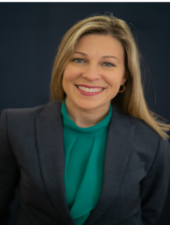 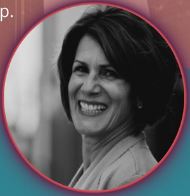 If you are interested in becoming a sponsor for this event please complete this form and email it along with a high-resolution company logo to Sandy Roller, Sponsorship Director, sroller@kngenergy.com.  If you have any questions please call Sandy Roller at 419-348-3216.  Please check payment preference and we will send an invoice to the email listed below.	                           _____ Check   _____ Credit CardFor Chapter Information and Sponsorship Opportunities, Visit our website:  www.womensenergynetwork.org/Ohio